Strategien zur Haftungsvermeidung im Brandschutz
Praxisleitfaden für Planer, Unternehmer und ÜberwacherFeuerTrutz Network GmbH
Kundenservice: 65341 EltvilleTelefon: 06123 9238-259		                                         Telefax: 06123 9238-244feuertrutz@vuservice.de				              www.baufachmedien.de„Strategien zur Haftungsvermeidung im Brandschutz“ hilft Brandschutzfachplanern,-sachverständigen, Architekten, Ingenieuren und ausführenden Unternehmern, Haftungsrisiken in der Praxis ohne großen Aufwand zu erkennen und sicher abzuwenden. Die konkreten Praxisfälle, Fehleranalysen und Handlungsempfehlungen liefern einen schnellen und praxisorientierten Einblick in die wesentlichen Bereiche der Haftung im Brandschutz.Der vorliegende Praxisleitfaden ist nach dem Prinzip der Leistungsphasen aufgebaut. Jedes Kapitel beginnt mit der grundsätzlichen Darstellung eines Problembereiches,zu dem auch Gesetzestexte und Verordnungen herangezogen werden. Es folgen konkrete Praxisfälle mit anschließender Fehleranalyse sowie die jeweiligen Strategien zur Lösung und/oder Vermeidung. Die kurzen Zusammenfassungen am Kapitelende unter dem Stichwort „Auf einen Blick“ können als Checklisten für das eigene Vorgehen verwendet werden. Mustertexte als direkt anwendbare Werkzeuge für die Praxis runden das Werk ab.Im Rahmen der Vertragsanbahnung beispielsweise liefert das Fachbuch Informationen zu den Haftungsrisiken, zu vorschnellen Aussage und Zusicherungen zur Machbarkeit und Genehmigungsfähigkeit von Vorhaben. Beim Vertragsschluss wird u.a. die Haftung des Fach- und Bauleiters für von der Baugenehmigung abweichende Bauausführungen behandelt. Zudem geht der Autor in den einzelnen Bereichen auf die möglichen Folgen des weitreichenden wirtschaftlichen „Lockdowns“ aufgrund der Covid-19-Pandemie ein und erläutert Handlungsempfehlungen für die Praxis.Der Praxisleitfaden bietet einen Gesamtüberblick über das Spektrum von Haftungsfragen im vorbeugenden Brandschutz, kann aber mit seiner übersichtlichen Struktur auch als Nachschlagewerk zu einzelnen Problembereichen genutzt werden. 2.226 Zeichen / Juli 2020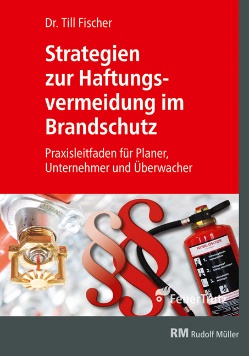 Von Dr. Till Fischer.2020. 21,0 x 29,7 cm. Kartoniert. 136 Seiten.EURO 59,– 
ISBN Buch: 978-3-86235-365-1
ISBN E-Book (PDF): 978-3-86235-366-8